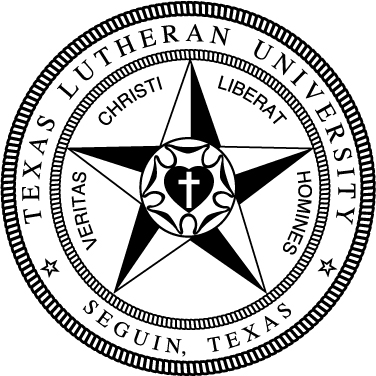 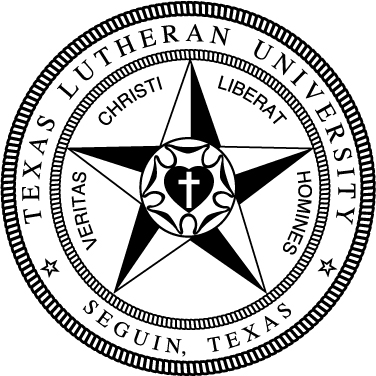 66 + 2nd major or minorGeneral EducationGeneral EducationGeneral EducationGeneral EducationGeneral EducationGeneral EducationTake the following Foundation requirements (18 hrs):Take the following Foundation requirements (18 hrs):Take the following Foundation requirements (18 hrs):Take the following Foundation requirements (18 hrs):Take the following Foundation requirements (18 hrs):Take the following Foundation requirements (18 hrs):Basic Quantitative LiteracyBasic Quantitative LiteracyBasic Quantitative LiteracyBasic Quantitative LiteracyBasic Quantitative LiteracyBasic Quantitative LiteracyMATH130 College Math or higherMATH130 College Math or higherMATH130 College Math or higherMATH130 College Math or higherMATH130 College Math or higherCritical Critical Critical Critical Critical Critical FREX134 Exploring the Arts & SciencesFREX134 Exploring the Arts & SciencesFREX134 Exploring the Arts & SciencesFREX134 Exploring the Arts & SciencesFREX134 Exploring the Arts & SciencesEngaging Faith TraditionsEngaging Faith TraditionsEngaging Faith TraditionsEngaging Faith TraditionsEngaging Faith TraditionsEngaging Faith TraditionsTHEO133 Intro to TheologyTHEO133 Intro to TheologyTHEO133 Intro to TheologyTHEO133 Intro to TheologyTHEO133 Intro to TheologyModern LanguageModern LanguageModern LanguageModern LanguageModern LanguageModern LanguageForeign language at 131 level or higher*Foreign language at 131 level or higher*Foreign language at 131 level or higher*Foreign language at 131 level or higher*Foreign language at 131 level or higher*Written CommunicationWritten CommunicationWritten CommunicationWritten CommunicationWritten CommunicationWritten CommunicationCOMP131 Composition ICOMP131 Composition ICOMP131 Composition ICOMP131 Composition ICOMP131 Composition ICOMP132 Composition IICOMP132 Composition IICOMP132 Composition IICOMP132 Composition IICOMP132 Composition II* The language requirement can also be met by a study abroad     program lasting 4 weeks.* The language requirement can also be met by a study abroad     program lasting 4 weeks.* The language requirement can also be met by a study abroad     program lasting 4 weeks.* The language requirement can also be met by a study abroad     program lasting 4 weeks.* The language requirement can also be met by a study abroad     program lasting 4 weeks.* The language requirement can also be met by a study abroad     program lasting 4 weeks.Take the following Distribution requirements (24 hrs):Take the following Distribution requirements (24 hrs):Take the following Distribution requirements (24 hrs):Take the following Distribution requirements (24 hrs):Take the following Distribution requirements (24 hrs):Take the following Distribution requirements (24 hrs):Arts 6 hrs Arts 6 hrs Arts 6 hrs Arts 6 hrs Arts 6 hrs Arts 6 hrs Humanities 12 hrs (no more than 2 courses/discipline)Humanities 12 hrs (no more than 2 courses/discipline)Humanities 12 hrs (no more than 2 courses/discipline)Humanities 12 hrs (no more than 2 courses/discipline)Humanities 12 hrs (no more than 2 courses/discipline)Humanities 12 hrs (no more than 2 courses/discipline)√PHIL 233 Introduction to Philosophy PHIL 233 Introduction to Philosophy PHIL 233 Introduction to Philosophy PHIL 233 Introduction to Philosophy PHIL 233 Introduction to Philosophy √PHIL 232 LogicPHIL 232 LogicPHIL 232 LogicPHIL 232 LogicPHIL 232 LogicNatural Sciences & Math 6 hrs (1 crs w/lab)Natural Sciences & Math 6 hrs (1 crs w/lab)Natural Sciences & Math 6 hrs (1 crs w/lab)Natural Sciences & Math 6 hrs (1 crs w/lab)Natural Sciences & Math 6 hrs (1 crs w/lab)Natural Sciences & Math 6 hrs (1 crs w/lab)Social Sciences 6 hrs Social Sciences 6 hrs Social Sciences 6 hrs Social Sciences 6 hrs Social Sciences 6 hrs Social Sciences 6 hrs Complete the following Competencies:Complete the following Competencies:Complete the following Competencies:Complete the following Competencies:Complete the following Competencies:Complete the following Competencies:3 Critical Thinking Courses (T)3 Critical Thinking Courses (T)3 Critical Thinking Courses (T)3 Engaged Citizenship Courses (Z)3 Engaged Citizenship Courses (Z)3 Engaged Citizenship Courses (Z)2 Communication Courses (C)2 Communication Courses (C)2 Communication Courses (C)1 Ethics Course (E)1 Ethics Course (E)1 Ethics Course (E)Philosophy (24 hrs)Philosophy (24 hrs)Philosophy (24 hrs)Philosophy (24 hrs)Philosophy (24 hrs)PHIL 232 Logic PHIL 232 Logic PHIL 232 Logic PHIL 232 Logic PHIL 233 Introduction to Philosophy PHIL 233 Introduction to Philosophy PHIL 233 Introduction to Philosophy PHIL 233 Introduction to Philosophy PHIL 333 History of Philosophical EthicsPHIL 333 History of Philosophical EthicsPHIL 333 History of Philosophical EthicsPHIL 333 History of Philosophical EthicsPHIL 335 History of Philosophy IPHIL 335 History of Philosophy IPHIL 335 History of Philosophy IPHIL 335 History of Philosophy IPHIL 336 History of Philosophy IIPHIL 336 History of Philosophy IIPHIL 336 History of Philosophy IIPHIL 336 History of Philosophy IIPHIL 434 Senior SeminarPHIL 434 Senior SeminarPHIL 434 Senior SeminarPHIL 434 Senior SeminarPHIL ElectivePHIL ElectivePHIL ElectivePHIL ElectivePHIL ElectivePHIL ElectivePHIL ElectivePHIL ElectiveSupporting CourseworkSupporting CourseworkSupporting CourseworkSupporting CourseworkSupporting CourseworkPhilosophy majors must complete the requirements for a minor in an appropriate related field of study or declare a second majorPhilosophy majors must complete the requirements for a minor in an appropriate related field of study or declare a second majorPhilosophy majors must complete the requirements for a minor in an appropriate related field of study or declare a second majorPhilosophy majors must complete the requirements for a minor in an appropriate related field of study or declare a second majorPhilosophy majors must complete the requirements for a minor in an appropriate related field of study or declare a second majorElectives  or minor to total 124 hrsElectives  or minor to total 124 hrsElectives  or minor to total 124 hrsElectives  or minor to total 124 hrsElectives  or minor to total 124 hrsReflective Modules (3)Reflective Modules (3)Reflective Modules (3)Reflective Modules (3)Reflective Modules (3)